15th Annual Pennsylvania Crop Insurance ConferenceFor Ag Insurance Industry and Professionals with an Interest in Crop Insurance and Risk ManagementThursday, August 27, 2015 Farm Show Complex Rooms A, B, C & D Registration is required$40 pre-registration $50 at the door (includes lunchNo registration charged for government folks and extension educators if you pre-register Topics Include the Following:  •Agricultural Outlook • Farm Bill Update  • Risk Management Tools & Developments•Whole Farm Revenue Protection   • Producer Panel Special Speakers:Russell Redding, Pennsylvania Secretary of AgricultureBrandon Willis, RMA AdministratorBill Wehry & Rebecca Csutoras, FSAGene Gantz, RMA/USDA*** Educational Credits Pending for Qualified Participants ***-----------------------------------------------------------------------------------------------------------------------------------Complete the following registration form.  Make checks payable to “Pennsylvania Department of Agriculture.”Pre-registration deadline is Friday, August 7, 2015.Please mail your registration form and check for $40 to:Pennsylvania Department of AgricultureAttention: Jordan StasyszynNAME: _________________________________________________  TITLE:  _________________________________________ ORGANIZATION:  ________________________________________________________________________________________ADDRESS:  ______________________________________________________________________________________________	       ______________________________________________________________________________________________PHONE:  _________________________   FAX:  ____________________________  EMAIL: ____________________________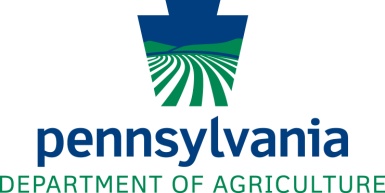 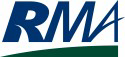 Sponsored by the Pennsylvania Department of Agriculture in partnership with the USDA Risk Management AgencyAccommodations Available:  If overnight accommodations are needed, Contact the Staybridge Suites Harrisburg-Hershey, 920 Wildwood Park Drive, Harrisburg, PA 17110 at (717)-233-3304. There is a block of rooms under “Annual Crop Insurance Conference”  In order to receive the $99 special rate, reservations MUST be received by 7/27/15.  After this date, rooms may no longer be discounted. Make reservations as rooms go fast.  You can always cancel if you have last minute conflict.